Have you ever wanted to learn more about where our world came from? How plants and animals live? Have you ever been curious about how your body works, down to the smallest cells? Biology gives an excellent overview of life sciences- starting with the classification system.  Students will learn about what the characteristics of life are, germinate and grow seeds, and learn about the building block of life-the cell- what its structures and functions are, how it divides, and how the DNA inside the cell works. Students will make their own cell model with labeled structures. We will take an exciting adventure, learning more about the wonderful creations and creatures that God has given us! 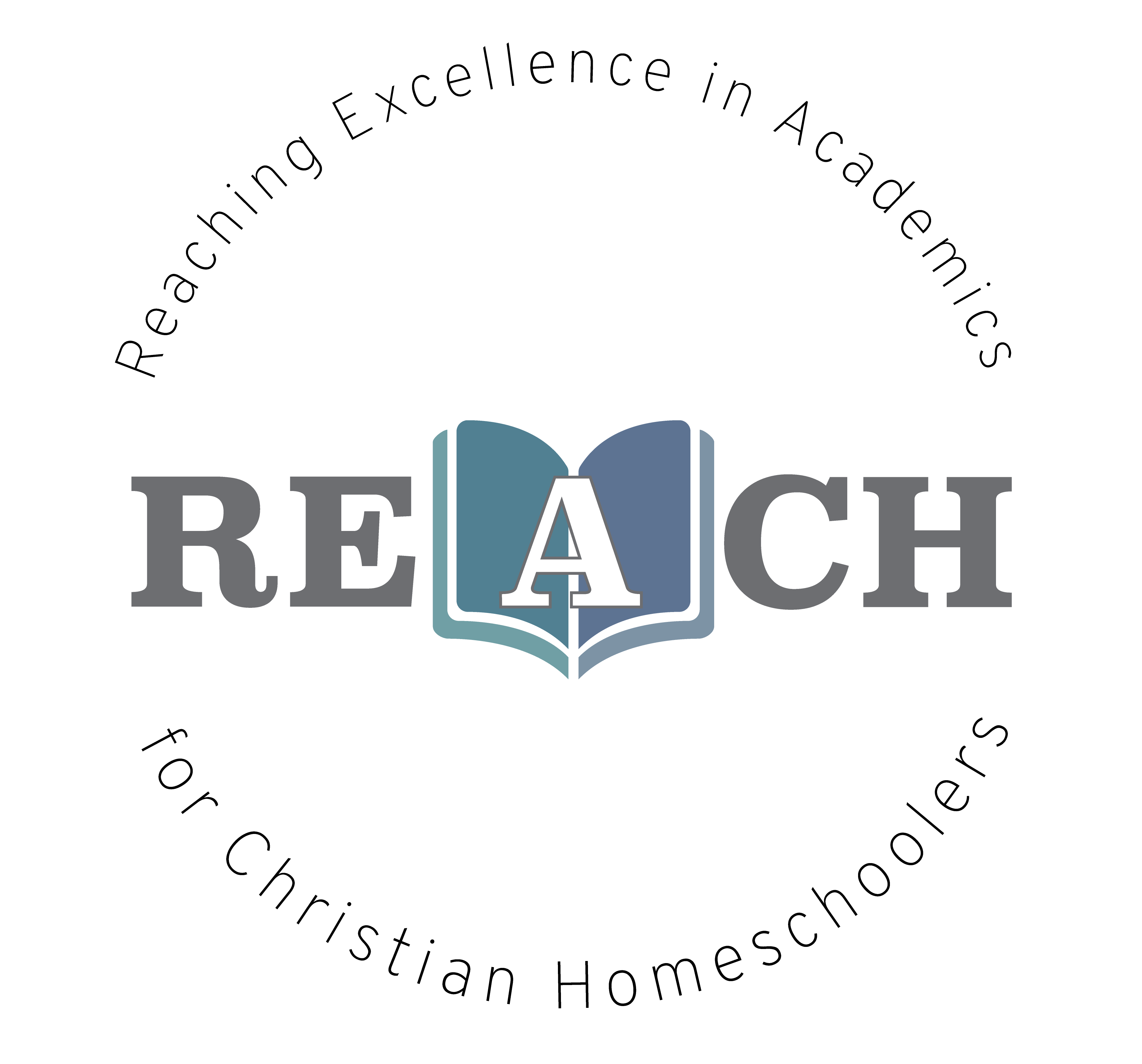 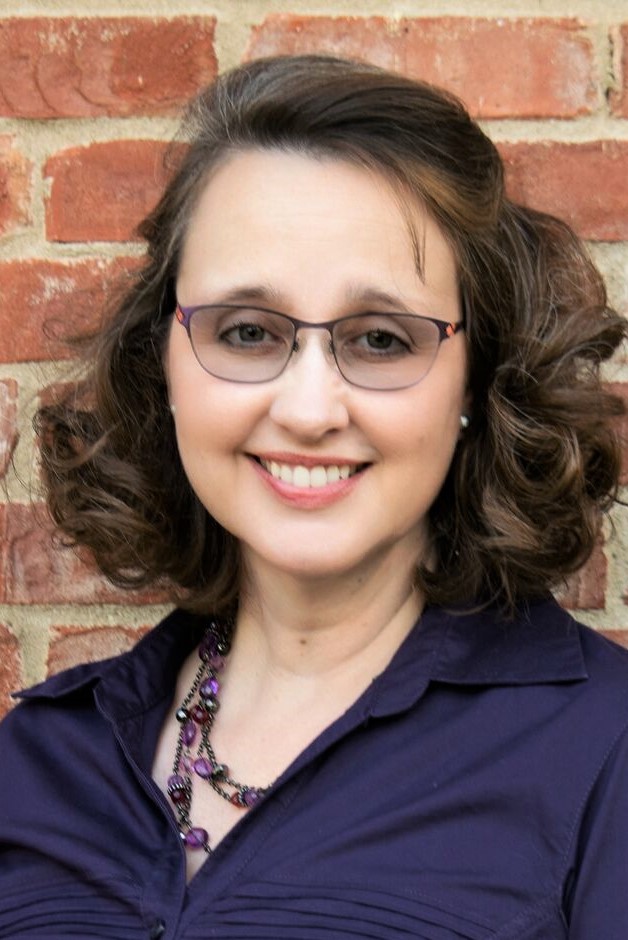 Class InformationClass Name: Christian Kids Explore BiologyTeacher InformationTeacher: Christine FilipekEmail: mrscfilipek@gmail.comPhone, for emergencies only: 517 445-2160Required Course MaterialsChristian Kids Explore Biology by Stephanie L. Redmond ISBN 1-892427-05-2  Published through Bright Ideas Press. Other various household supplies are listed on pages 2, 26, 52, 68, 88, 116, and 150.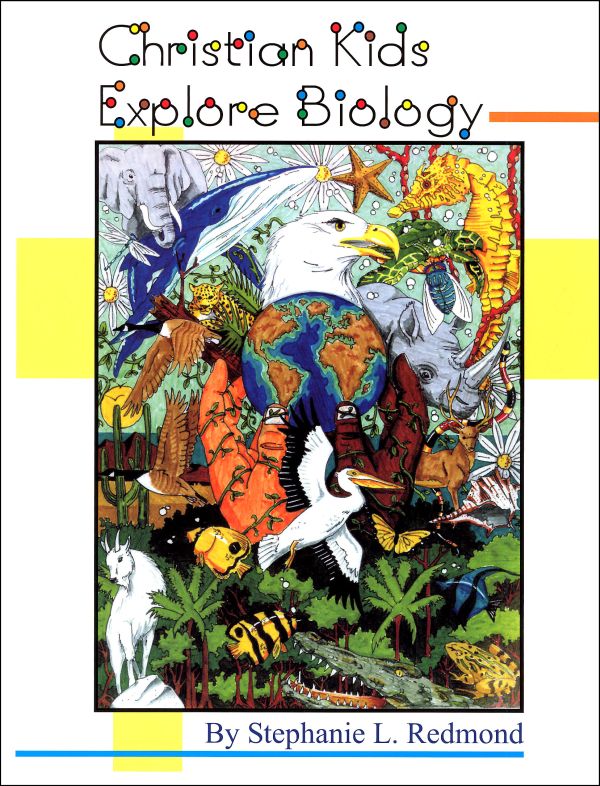 Student SuccessWhatever you do, work heartily, as for the Lord and not for men (Col 3:23 ESV)So, whether you eat or drink, or whatever you do, do all to the glory of God. (1Cor 10:31 ESV)Let the thief no longer steal, but rather let him labor, doing honest work with his own hands, so that he may have something to share with anyone in need. (Eph 4:28 ESV)The plans of the diligent lead surely to abundance, but everyone who is hasty comes only to poverty. (Prov 21:5 ESV)Pray for us, for we are sure that we have a clear conscience, desiring to act honorably in all things. (Heb 13:18 ESV)Whoever pursues righteousness and kindness will find life, righteousness, and honor. (Prov 21:21 ESV)Whoever walks in integrity walks securely, but he who makes his ways crooked will be found out. (Prov 10:9 ESV)Make sure you do your own work and do it in a timely manner. Follow directions.  If you are unsure what you are to do, contact the teacher.Grading PolicyCourse Grading Scale (in percent):A          96-100A-        90-95B+       87-89B          83-86B-        80-82C+       77-79C          73-76C-        70-72D+       67-69D         63-66D-        60-62F          0-59CategoriesWeekly assignments                                      50% of final grade
Assessments/quizzes                                      50% of final grade
                                                                       100% total	Philippians 4:8Finally, brethren, whatever is true, whatever is honorable, whatever is right, whatever is pure, whatever is lovely, whatever is of good repute, if there is any excellence and if anything worthy of praise, dwell on these things.
Biology Schedule with Mrs. Filipek Copyright:Copyright © 2017 by Michelle Glandon. All rights reserved. No part of this publication may be reproduced or shared by any means without prior written permission of the publisher. Send permission requests to mrs.glandon@icloud.com.